		Gottesdienstordnung 		vom 08.10.2022 bis 23.10.2022 		Pfarrgemeinde St. Josef Bamberg-Gaustadt		28. + 29Woche im Jahreskreis C08.10.	Samstag	Samstag der 27. Woche im Jahreskreis	14:30	Tauffeier für Alia Engelhaupt	16:00	Portug. Eucharistiefeier  09.10.	Sonntag	28. Sonntag im Jahreskreis2 Kön 5, 14-17 / 2 Tim 2, 8-13  / Lk 17, 11-19 	Kollekte für die Pfarrei	10:00	Kinderkirche im Jugendhaus 	10:00	Eucharistiefeier für ++ Peter u. Margareta Schwinn u. Angeh. Schwinn, Huppmann, Linke u. Leicht / (für ++ Adam u. Rosa Metzner u. Angeh.) / (für ++ Familie Schrepfer u. Schmitt) / (für ++ Eltern Helmut u. Gertrud Rocznik) / (für ++ Familie Dütsch, Heinlein u. Schemmel) 12.10.	Mittwoch	Mittwoch der 28. Woche im Jahreskreis	18:30	Pfarrgottesdienst16.10.	Sonntag	29. Sonntag im JahreskreisEx 17, 8-13 / 2 Tim 3, 14 - 4, 2  / Lk 18, 1-8 	Kollekte für die Pfarrei	10:00	Eucharistiefeier und Hauskommunion
für Dr. H.H. Martinet / (für + Fritz Hessel) / (für + Annemarie Ströhlein)19.10.	Mittwoch	Hl. Johannes de Brébeuf, hl. Isaak Jogues und Gef. , hl. Paul v. Kreuz	18:30	Pfarrgottesdienst22.10.	Samstag	Hl. Johannes Paul II., Papst	14:30	Tauffeier für Leoni Götter 	16:00	Portug. Eucharistiefeier  23.10.	Sonntag	30. Sonntag im JahreskreisSir 35, 15b-17.20-22a / 2 Tim 4, 6-8.16-18  / Lk 18, 9-14 	Kollekte für die Weltmission (Missio)	10:00	Eucharistiefeier für ++ Günter Stöcklein, Eltern u. Schwiegereltern u. Anverwandte / (für ++ Familie Lechner, Pfister u. Reichert u. Angeh.) / (für Hl. Wendelin) Beichtgelegenheit jederzeit nach VereinbarungPfarrliche Termine: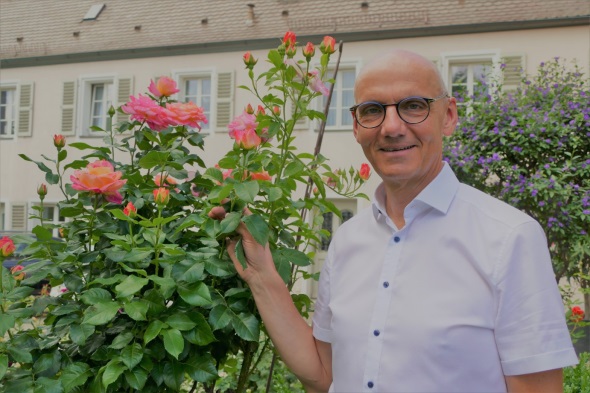 Pfarrer HetzelHelmut Hetzel
Pfarrer in der Pfarrei Unsere Liebe Frau
Pfarrer in der Pfarrei St. Martin
Pfarrer in der Pfarrei St. Josef Gaustadt
Leitender Pfarrer im Katholischen Seelsorgebereich Bamberger WestenWir begrüßen Herrn Pfarrer Helmut Hetzel am 16.10. in der Oberen Pfarre und dann am 23.10. in St. Josef GaustadtAm dritten Oktoberwochenende wird Herr Pfarrer Helmut Hetzel offiziell seinen Dienst im Seelsorgebereich Bamberger Westen antreten. In einem Gottesdienst am Sonntag, 16.10.2022 um 15.00 Uhr in der Oberen Pfarre wird er als Pfarrer für die Pfarreien Unsere Liebe Frau, St. Martin und St. Josef in Gaustadt, sowie als leitender Pfarrer für den Seelsorgebereich „Bamberger Westen“ eingeführt werden.Sie sind alle ganz herzlich eingeladen mitzufeiern und bei einem anschließenden Beisammensein Herrn Pfarrer Helmut Hetzel zu begrüßen.Ausdrückliche Einladung ergeht auch an alle Vereine, Verbände und Gremien im Seelsorgebereich „Bamberger Westen“.Bei Rückfragen bzw. notwendigen Absprachen wenden Sie sich bitte an:
Frau Birgit Kreß, Tel. 58223.Auf Ihr Kommen freut sich das Vorbereitungsteam – und Pfarrer Helmut Hetzel!Am darauf folgenden Sonntag den 23.10.2022 hält Helmut Hetzel seinen ersten Gottesdienst in St. Josef Gaustadt und möchte sich innerhalb eines normalen Gottesdienstes der Gaustadter Gemeinde vorstellen.
Wir würden uns freuen wenn auch hier reichlich Vertreter der Gaustadter Vereine den Gottesdienst besuchen.
Anschießend besteht die Möglichkeit mit Herrn Pfarrer Hetzel in`s Gespräch zu kommen.Wichtiger Hinweis!Wir sind sehr gerne persönlich für Sie da, bitten Sie aber angesichts der besonderen Situation im Zusammenhang mit dem Coronavirus den Besuch des Pfarrbüros zu Ihrem eigenen und zum Schutz unserer Beschäftigten auf das absolut Notwendige zu beschränken. Gerne können Sie sich telefonisch oder schriftlich an uns wenden, siehe hierzu unsere u.st. Kontaktdaten und Zeiten der Erreichbarkeit. 
Es besteht die Möglichkeit, telefonisch einen persönlichen Besprechungstermin vor Ort zu vereinbaren. Besucher/innen, die lediglich Unterlagen im Pfarrbüro abgeben wollen, werden gebeten, diese per Post zu übersenden oder direkt in den Briefkasten vor Ort zu werfen. 
Beim persönlichen Besuch im Pfarrbüro werden Sie gebeten, einen Mindestabstand von 1,5 m zu anderen Besucher/innen und den Beschäftigten einzuhalten. Darüber hinaus weisen wir auf die geltende Maskenpflicht und die weiteren Hinweise bei Betreten des Pfarrbüros hin.
Wir bedanken uns für Ihr Verständnis und wünschen Ihnen alles Gute!Sie erreichen uns über E-Mail oder telefonisch: zu den unten genannten Öffnungszeiten.Aktuelle Meldungen finden Sie auf unserer Homepage:www.sb-bamberger-westen.de
	- montags von 8.00h bis 14.00h
	- mittwochs von 8.00h bis 13.00h und 16.00h bis 18.00h
	- freitags von 8.00h bis 12.00h besetzt.
Annahme von Messintentionen nur montags und mittwochsIn dringenden Notfällen erreichen Sie das Dompfarramt unter der Tel. 0951 2995590.Die Notfallseelsorge ist 24 Stunden täglich über die Tel. Nr. 0800 1110111 erreichbar.Mi, 12.10. 14.00 hPfarrsaalKurs: „Mit Spaß in die 2. Lebenshälfte“So, 16.10.17.00hPfarrkircheKonzert: Gospelchor Lüneburg & Band. Näheres auf den aushängenden PlakatenMi, 19.10.14.00hPfarrsaalKurs: „Mit Spaß in die 2. Lebenshälfte“Do,  20.10.19.30hPfarrsaalPfarrgemeinderatssitzung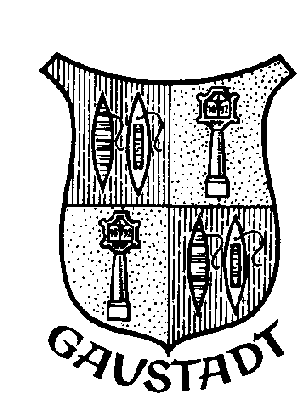 Katholisches Pfarramt Gaustadt St. JosefDr.-Martinet-Str. 13a - 96049 Bamberg-GaustadtRechts neben dem Seiteneingang der KircheTel.: +49 (0951) 96588-0 – Fax: +49 (0951) 96588-32
IBAN: DE54 7705 0000 0000 1305 34BIC: BYLADEM1SKB
Kto. Nr. 130534 bei der Sparkasse Bamberg,
BLZ 770 500 00
Helmut Hetzel, leitender Pfarrer
http://www.sb-bamberger-westen.de
st-josef.gaustadt@erzbistum-bamberg.de